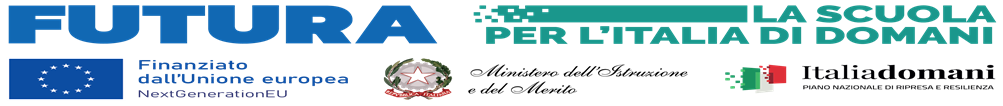 ALLEGATO BGRIGLIA DI VALUTAZIONE DEI TITOLI PER -ATA – AMMINISTRATIVIimpegnati in attività operative strumentali all’allestimento degli ambienti e all’utilizzo tecnico delle attrezzatureAi fini della partecipazione alla procedura di selezione in oggetto sono richieste le seguenti esperienze professionali per lo svolgimento dei seguenti compiti: attività tecnico-operative funzionali ed essenziali alla realizzazione delle attività di progetto e al raggiungimento del target.Sarà altresì valutato il possesso dei seguenti titoli:Laurea e/o Diploma di scuola secondaria di II grado;I candidati saranno valutati comparativamente sulla base del curriculum vitae e dei titoli accademici e di studio presentati, come segue: valutazione del curriculum e dei titoli presentati:	max 3 punti;attestati di formazione e aggiornamento: 		max 4 puntiesperienza professionale/lavorativa: 		             max 6 punti.GRIGLIA DI VALUTAZIONE DEI TITOLI PER -ATA – COLLABORATORI SCOLASTICI E ASSISTENTI AMMINISTRATIVI.Criteri di selezione e titoli richiesti per: attività operative strumentali all’allestimento degli ambienti e all’utilizzo tecnico delle attrezzature - ATA -  COLLABORATORI SCOLASTICI E ASSISTENTI AMMINISTRATIVIAi fini della partecipazione alla procedura di selezione in oggetto sono richieste le seguenti esperienze professionali per lo svolgimento dei seguenti compiti: attività tecnico-operative funzionali ed essenziali alla realizzazione delle attività di progetto e al raggiungimento del target.Sarà altresì valutato il possesso dei seguenti titoli:Diploma di scuola secondaria di I grado e Diploma di scuola secondaria di II grado;I candidati saranno valutati comparativamente sulla base del curriculum vitae e dei titoli accademici e di studio presentati, come segue: valutazione del curriculum e dei titoli presentati:	max 3 punti;attestati di formazione e aggiornamento: 		max 4 puntiesperienza professionale/lavorativa: 		            max 6 punti.Attività operative strumentali all’allestimento degli ambienti e all’utilizzo tecnico delle attrezzature -ATA – AMMINISTRATIVI E COLLABORATORI SCOLASTICIAttività operative strumentali all’allestimento degli ambienti e all’utilizzo tecnico delle attrezzature -ATA – AMMINISTRATIVI E COLLABORATORI SCOLASTICIMacrocriterio 1:Titoli di studioPunteggio maxDiploma di scuola secondaria di II grado (1 punto)3Laurea triennale (2 punti)3Laurea magistrale/specialistica o vecchio ordinamento (3 punti)3Macrocriterio 2: attestati di formazione e aggiornamentoPunteggio maxPartecipazione a corsi di formazione relativi alla gestione amministrativa/contabile (0,25 punti per ciascun corso)2Certificazioni informatiche (0,5 punti per ciascuna certificazione)2Macrocriterio 3: Esperienze professionaliPunteggio maxAnzianità di servizio nell’ambito della P.A.(0,25 punti per ciascun anno di servizio)3Esperienze nella gestione amministrativa di progetti su piattaforme di e-procurement quali il portale Acquisti in rete, PON 2014-2020, PNSD, Monitor 440, e similari (0,5 punti per ciascun anno di esperienza)3Attività operative strumentali all’allestimento degli ambienti e all’utilizzo tecnico delle attrezzature -ATA – COLLABORATORI SCOLASTICI E ASSISTENTI AMMINISTRATIVIAttività operative strumentali all’allestimento degli ambienti e all’utilizzo tecnico delle attrezzature -ATA – COLLABORATORI SCOLASTICI E ASSISTENTI AMMINISTRATIVIMacrocriterio 1:Titoli di studioPunteggio maxDiploma di scuola secondaria di I grado (1 punto)3Diploma di scuola secondaria di II grado (2 punti)3Laurea triennale magistrale/specialistica o vecchio ordinamento (3 punti)3Macrocriterio 2: attestati di formazione e aggiornamentoPunteggio maxPartecipazione a corsi di formazione relativi all’utilizzo di attrezzature informatiche (0,25 punti per ciascun corso)2Certificazioni informatiche (0,5 punti per ciascuna certificazione)2Macrocriterio 3: Esperienze professionaliPunteggio maxAnzianità di servizio nell’ambito della P.A.(0,25 punti per ciascun anno di servizio)3Esperienze nell’allestimento di ambienti e laboratori e incarichi aggiuntivi di supporto all’utilizzo delle attrezzature (0,5 punti per ciascun anno di esperienza)3